Оргкомитет проекта “Три века петербургской кухни” приглашает Вас присоединиться к проекту, посвященному сохранению и возрождению традиций кухни нашего города.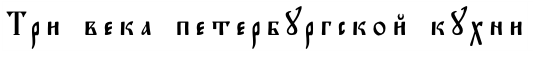 Проект включает в себя несколько этапов:1. Участие в гастрономическом фестивале “Три века петербургской кухни”, который пройдет в Петербурге в конце января 2020 года. Мы приглашаем рестораны в течение фестиваля представить своим гостям одно или несколько блюд, созданных по рецептам из книги Игнатия Радецкого. Рецепты могут быть адаптированы к современным реалиям и продуктам, но сохранять дух оригинального рецепта.Для участия в фестивале необходимо подать заявку до 15 декабря, а до 15 января согласовать с оргкомитетом блюдо фестиваля. Оргкомитет фестиваля берет на себя его продвижение в городских СМИ и на уровне Правительства Санкт-Петербурга.Заявка участникаКонтактные данные участника:Карточка участника:В середине декабря мы планируем встречу среди ресторанов, подавших заявку на участие в фестивале.Если вы уже определились с рецептом блюда/блюд, которые вы планируете представить на фестивале, просьба указать его в заявке.Просьба прислать заявку на электронную почту: info@antennapr.ruНазвание заведенияИмя контактного лицаЭлектронный адрес контактного лицаТелефон контактного лицаНа русском языкеНа английском языкеНазвание заведенияАдресТелефон в формате +7 (ХХХ) ХХХ-ХХ-ХХАдреса в интернет или социальных сетяхАдрес электронной почты